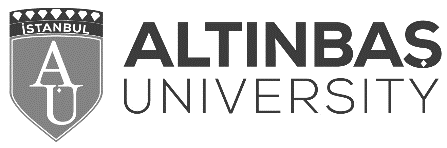 Erasmus+ Staff Mobility Confirmation of ParticipationHerewith, we confirm that _________________________ working at Altınbaş University has has participated the staff mobility for ______days within the in the framework Erasmus+ Staff Teaching     /Training     Mobility as indicated on the Work Plan during the period indicated below:                  Beginning Date of the Activities(Excluding Travel Days)  __________                  End Date of Final Activities (Excluding Travel Days):  __________Name of the Host Institution: _______________Name of  the Erasmus Institutional      /Departmental      Coordinator : ______________	Signature of the Coordinator :_____ ______________		Date:	_______Stamp  : ______________	 